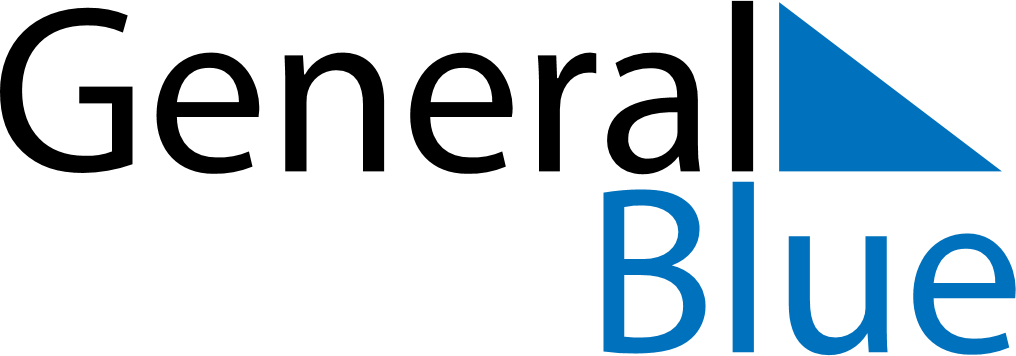 2022 – Q4Malawi  2022 – Q4Malawi  2022 – Q4Malawi  2022 – Q4Malawi  2022 – Q4Malawi  OctoberOctoberOctoberOctoberOctoberOctoberOctoberSundayMondayTuesdayWednesdayThursdayFridaySaturday12345678910111213141516171819202122232425262728293031NovemberNovemberNovemberNovemberNovemberNovemberNovemberSundayMondayTuesdayWednesdayThursdayFridaySaturday123456789101112131415161718192021222324252627282930DecemberDecemberDecemberDecemberDecemberDecemberDecemberSundayMondayTuesdayWednesdayThursdayFridaySaturday12345678910111213141516171819202122232425262728293031Oct 15: Mother’s DayOct 17: Mother’s Day (substitute day)Dec 25: Christmas DayDec 26: Christmas Day (substitute day)